Lesson 17:  The Side-Angle-Side (SAS) and Side-Side-Side (SSS) Criteria for Two Triangles to be SimilarClasswork Opening ExerciseChoose three lengths that represent the sides of a triangle.  Draw the triangle with your chosen lengths using construction tools.  Multiply each length in your original triangle by  to get three corresponding lengths of sides for a second triangle.  Draw your second triangle using construction tools.Do your constructed triangles appear to be similar?  Explain your answer.Do you think that the triangles can be shown similar without knowing the angle measures?Exploratory Challenge 1/Exercises 1–2 Examine the figure and answer the questions to determine whether or not the triangles shown are similar.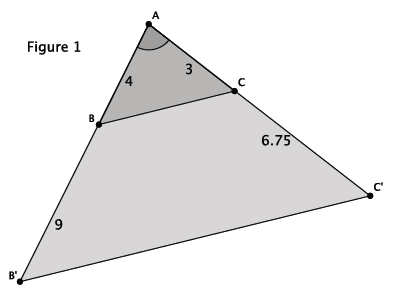 What information is given about the triangles in Figure 1?How can the information provided be used to determine whether  is similar to ?Compare the corresponding side lengths of  and .  What do you notice?Based on your work in parts (a)–(c), draw a conclusion about the relationship between  and .  Explain your reasoning.  Examine the figure, and answer the questions to determine whether or not the triangles shown are similar.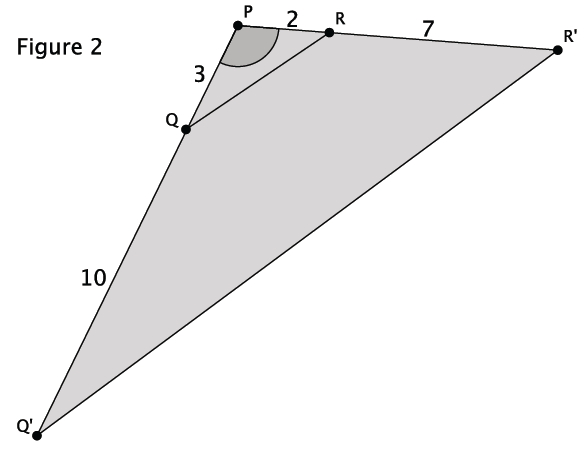 What information is given about the triangles in Figure 2?How can the information provided be used to determine whether  is similar to ?Compare the corresponding side lengths of  and .  What do you notice?Based on your work in parts (a)–(c), draw a conclusion about the relationship between  and  .  Explain your reasoning.  Exploratory Challenge 2/Exercises 3–4  Examine the figure and answer the questions to determine whether or not the triangles shown are similar.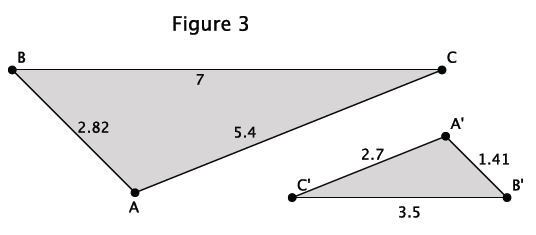 What information is given about the triangles in Figure 3?How can the information provided be used to determine whether  is similar to ?Compare the corresponding side lengths of  and .  What do you notice?Based on your work in parts (a)–(c), make a conjecture about the relationship between  and. Explain your reasoning.  Examine the figure and answer the questions to determine whether or not the triangles shown are similar.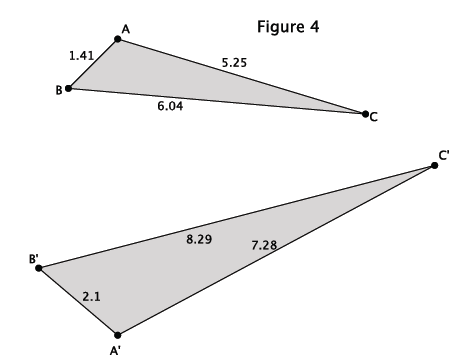 What information is given about the triangles in Figure 4?How can the information provided be used to determine whether  is similar to ?Compare the corresponding side lengths of  and .  What do you notice?Based on your work in parts (a)–(c), make a conjecture about the relationship between  and .  Explain your reasoning.  Exercises 5–10 Are the triangles shown below similar?  Explain.  If the triangles are similar, write the similarity statement.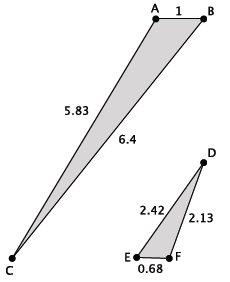 Are the triangles shown below similar?  Explain.  If the triangles are similar, write the similarity statement.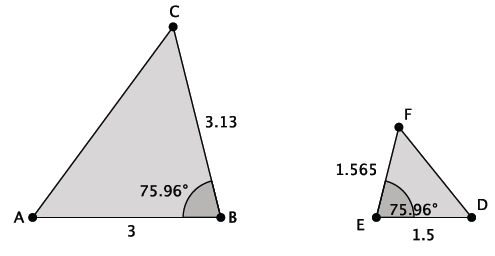 Are the triangles shown below similar?  Explain.  If the triangles are similar, write the similarity statement.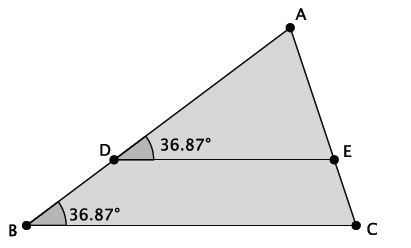 Are the triangles shown below similar?  Explain.  If the triangles are similar, write the similarity statement.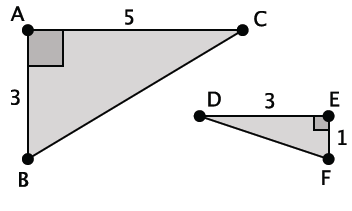 Are the triangles shown below similar?  Explain.  If the triangles are similar, write the similarity statement.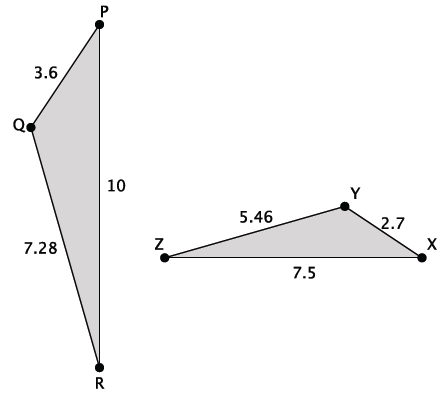 Are the triangles shown below similar?  Explain.  If the triangles are similar, write the similarity statement.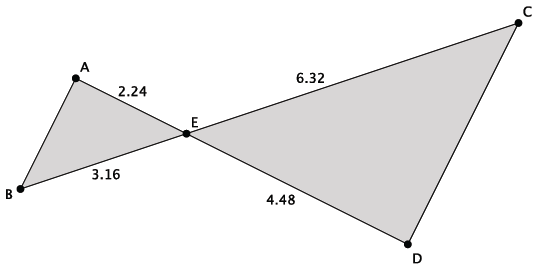 Problem SetFor each part (a) through (d) below, state which of the three triangles, if any, are similar and why.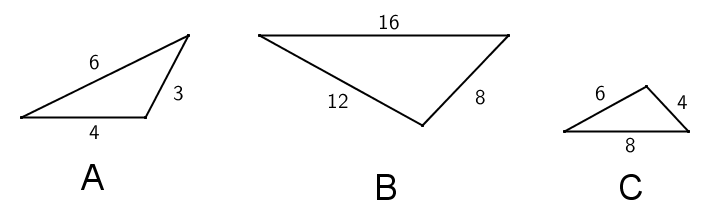 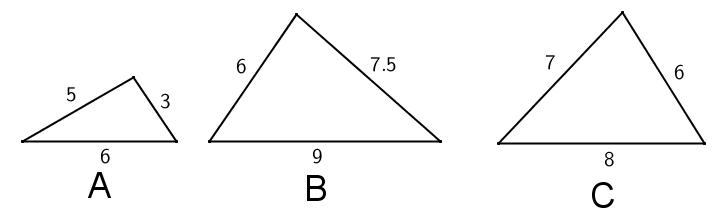 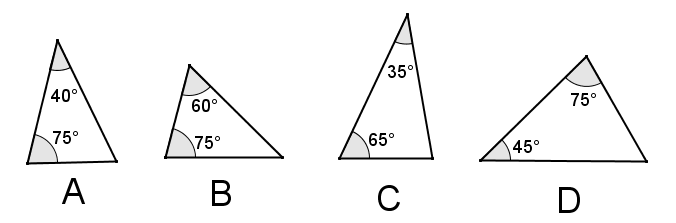 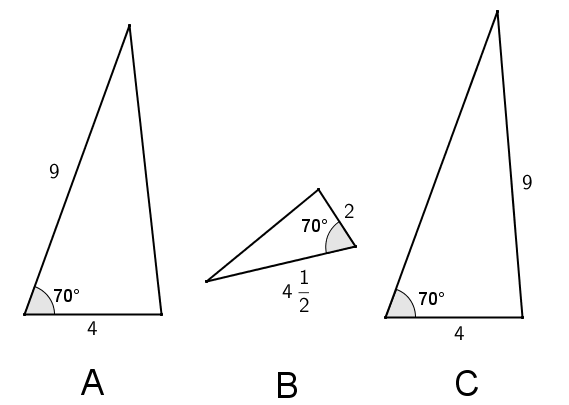 For each given pair of triangles, determine if the triangles are similar or not, and provide your reasoning.  If the triangles are similar, write a similarity statement relating the triangles.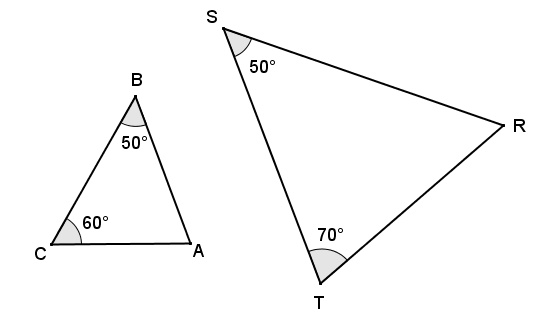 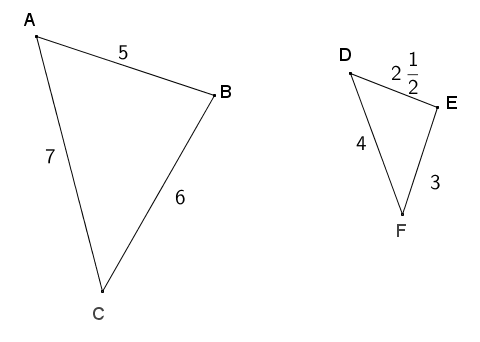 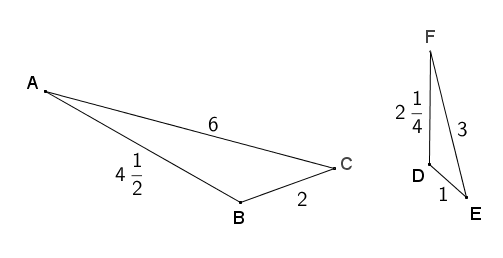 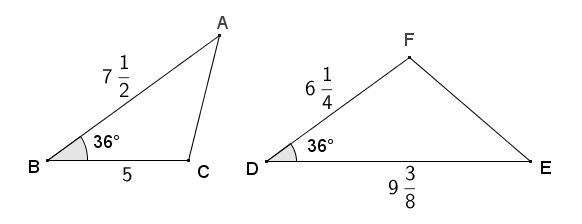 For each pair of similar triangles below, determine the unknown lengths of the sides labeled with letters.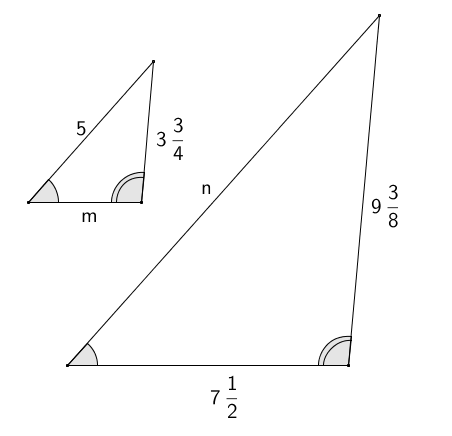 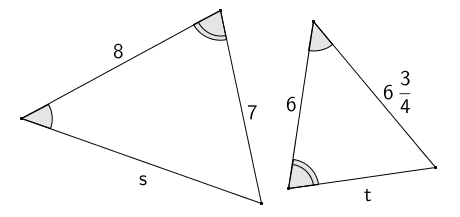 Given that  and  intersect at , and , show that .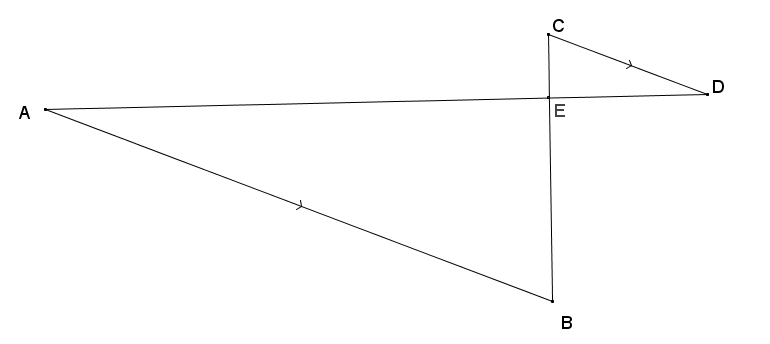 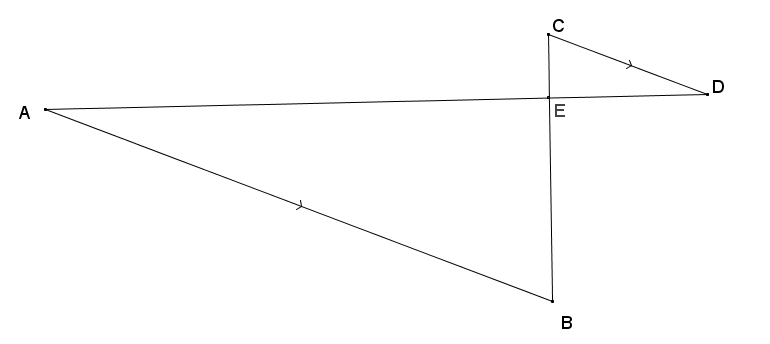 Given , , , and , show that .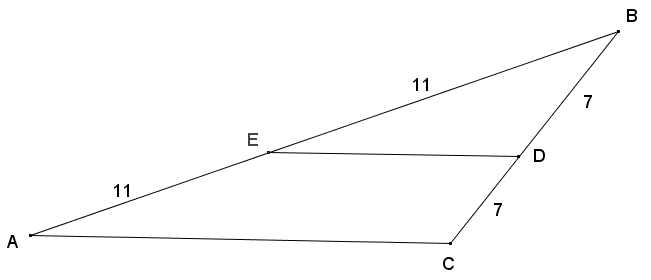 .Given the diagram below,  is on  and  is on , , , , and .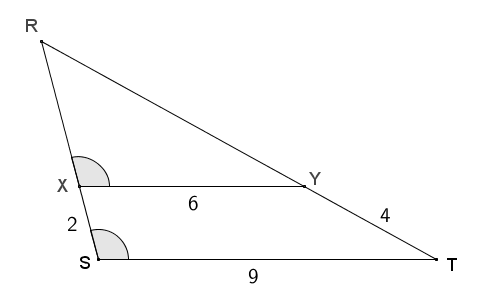 Show that .Find  and .One triangle has a  angle, and a second triangle has a  angle.  Is it possible that the two triangles are similar?  Explain why or why not.A right triangle has a leg that is  long, and another right triangle has a leg that is  long.  Are the two triangles similar or not?  If so, explain why.  If not, what other information would be needed to show they are similar?Given the diagram below, , , and , is there a pair of similar triangles?  If so, write a similarity statement and explain why.  If not, explain your reasoning.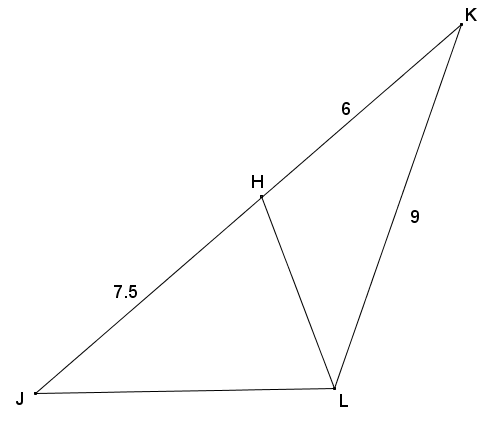 